АДМИНИСТРАЦИЯ МУНИЦИПАЛЬНОГО ОБРАЗОВАНИЯ СЛЮДЯНСКИЙ РАЙОН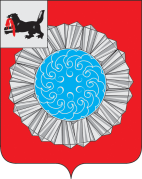 П О С Т А Н О В Л Е Н И Ег. Слюдянкаот 12.04.2018г.  № 232О  внесении   изменений  в  постановлениеадминистрации муниципального образованияСлюдянский район от 29.12.2016 г. № 566 «Об   утверждении  Положения    о    порядкеосуществления муниципального земельногоконтроля на территориях сельских поселений,входящих в состав муниципального образованияСлюдянский район»На основании экспертного заключения № 149 от 22 января 2018 года на муниципальный нормативный правовой акт главного правового управления Губернатора Иркутской области и Правительства Иркутской области, руководствуясь статьями  38, 47 Устава муниципального образования Слюдянский район (новая редакция), зарегистрированного постановлением Губернатора Иркутской области от 30 июня 2005 года № 303-П, ПОСТАНОВЛЯЮ:1. Внести в постановление администрации муниципального образования Слюдянский район от 29.12.2016 г. № 566 «Об   утверждении  Положения    о    порядке осуществления муниципального земельного контроля на территориях сельских поселений, входящих в состав муниципального образования Слюдянский район» следующие изменения:1.1. Изложить пункт 2.2. положения в следующей редакции:«2.2. Основными формами осуществления муниципального земельного контроля являются плановые проверки, проводимые в соответствии с ежегодным планом осуществления муниципального земельного контроля, утверждаемым руководителем уполномоченного органа, на текущий год и согласованным в органе прокуратуры (далее – ежегодный план проверок).».1.2. Исключить пункты 2.4., 2.5., 2.7., 2.10., 2.16, 2.19., 2.20., 3.4., 3.6. положения. 1.3. Изложить пункт 2.8. положения в следующей редакции:«2.8. Проект ежегодного плана проверок до его утверждения направляется уполномоченным органом на согласование в органы прокуратуры в срок до 1 сентября года, предшествующего году проведения плановых проверок.».1.4. Изложить пункт 2.9. положения в следующей редакции:«2.9. Мероприятия по муниципальному земельному контролю в отношении органа государственной власти, органа местного самоуправления, юридического лица, индивидуального предпринимателя, гражданина проводятся на основании распоряжения руководителя уполномоченного органа.Распоряжение руководителя уполномоченного органа должно соответствовать типовой форме, установленной федеральным органом исполнительной власти, уполномоченным Правительством Российской Федерации, с учетом требований законодательства Российской Федерации и исполнительных органов государственной власти Иркутской области.».1.5. Изложить пункт 2.12. положения в следующей редакции:«2.12. Перед началом мероприятия по муниципальному земельному контролю должностным лицом уполномоченного органа, осуществляющего муниципальный земельный контроль предъявляется служебное удостоверение руководителю, иному должностному лицу или уполномоченному представителю органа государственной власти, органа местного самоуправления, юридического лица, индивидуальному предпринимателю, его уполномоченному представителю, гражданину или его уполномоченному представителю, разъясняются права и обязанности, определенные законодательством Российской Федерации проверяемых лиц, о чем делается запись в акте проверки.».1.6. Изложить пункт 2.13. положения в следующей редакции:«2.13. Мероприятие по муниципальному земельному контролю проводится с участием представителей проверяемого органа государственной власти, органа местного самоуправления, юридического лица, индивидуального предпринимателя или его уполномоченного представителя, физического лица или его уполномоченного представителя, за исключением случая поступления в орган, осуществляющий муниципальный земельный контроль, обращений и заявлений граждан, юридических лиц, индивидуальных предпринимателей, информации от органов государственной власти, органов местного самоуправления, из средств массовой информации, требований прокуратуры о фактах причинения вреда жизни, здоровью граждан, вреда животным, растениям, окружающей среды.».1.7. Дополнить пункт 2.15. положения после слова «соблюдение» словами «органами государственной власти, органами местного самоуправления,».1.8. Изложить пункт 3.1. положения в следующей редакции:«3.1. По результатам проверки должностным лицом уполномоченного органа, осуществляющим муниципальный земельный контроль, составляется акт проверки (далее – акт проверки) в соответствии с типовой формой, установленной уполномоченным Правительством Российской Федерации федеральным органом исполнительной власти, с учетом требований законодательства Российской Федерации и исполнительных органов государственной власти Иркутской области.».1.9.  Изложить пункт 3.3. положения в следующей редакции:«3.3. Акт проверки оформляется в течение трех календарных дней после ее завершения в двух экземплярах, один из которых с копиями приложений (при наличии) вручается под подпись руководителю, иному должностному лицу или уполномоченному представителю органа государственной власти, органа местного самоуправления, юридического лица, индивидуальному предпринимателю, его уполномоченному представителю, гражданину или его уполномоченному представителю, в отношении которых проводилась проверка. В случае отсутствия руководителя, иного должностного лица или уполномоченного представителя органа государственной власти, органа местного самоуправления, юридического лица, индивидуального предпринимателя, его уполномоченного представителя, гражданина или его уполномоченного представителя, а также в случае отказа данных лиц от ознакомления с актом проверки - акт проверки направляется органу государственной власти, органу местного самоуправления, юридическому лицу, индивидуальному предпринимателю, гражданину в течение двух рабочих дней со дня его оформления заказным письмом с уведомлением о вручении, которое приобщается к экземпляру акта проверки, хранящемуся в деле уполномоченного органа, осуществляющего муниципальный земельный контроль.».1.10. Изложить пункт 3.7. положения в следующей редакции:«3.7. В случае выявления при проведении проверки нарушений органом государственной власти, органом местного самоуправления, юридическим лицом, индивидуальным предпринимателем, гражданином, требований земельного законодательства, за которые законодательством Российской Федерации предусмотрена административная и иная ответственность или требований, установленных муниципальными правовыми актами, уполномоченный орган, осуществляющий муниципальный земельный контроль, в пределах полномочий, предусмотренных законодательством Российской Федерации, обязан:1) выдать органу государственной власти, органу местного самоуправления, юридическому лицу, индивидуальному предпринимателю или гражданину предписание об устранении нарушения земельного законодательства с указанием сроков их устранения и (или) о проведении мероприятий по предотвращению причинения вреда жизни, здоровью людей, вреда животным, растениям, окружающей среде, объектам культурного наследия (памятникам истории и культуры) народов Российской Федерации, безопасности государства, имуществу физических и юридических лиц, государственному или муниципальному имуществу, предупреждению возникновения чрезвычайных ситуаций природного и техногенного характера, а также других мероприятий, предусмотренных федеральными законами;2) принять меры по контролю за устранением выявленных нарушений, их предупреждению, предотвращению возможного причинения вреда жизни, здоровью граждан, вреда животным, растениям, окружающей среде, объектам культурного наследия (памятникам истории и культуры) народов Российской Федерации, обеспечению безопасности государства, имуществу физических и юридических лиц, государственному или муниципальному имуществу, предупреждению возникновения чрезвычайных ситуаций природного и техногенного характера, а также меры по привлечению лиц, допустивших выявленные нарушения, к ответственности в соответствии с законодательством.».1.11. Дополнить положение пунктом 3.8. следующего содержания:«3.8. В случае, если при проведении проверки установлено, что деятельность органа государственной власти, органа местного самоуправления, юридического лица, его филиала, представительства, структурного подразделения, индивидуального предпринимателя, гражданина, эксплуатация ими земельных участков, расположенных на них зданий, строений, сооружений, помещений, оборудования, подобных объектов, транспортных средств, производимые и реализуемые ими товары (выполняемые работы, предоставляемые услуги) представляют непосредственную угрозу причинения вреда жизни, здоровью граждан, вреда животным, растениям, окружающей среде, объектам культурного наследия (памятникам истории и культуры) народов Российской Федерации, безопасности государства, имуществу физических и юридических лиц, государственному или муниципальному имуществу, возникновения чрезвычайных ситуаций природного и техногенного характера или такой вред причинен, уполномоченный орган, осуществляющий муниципальный земельный контроль обязан незамедлительно принять меры по недопущению причинения вреда или прекращению его причинения вплоть до временного запрета деятельности органа государственной власти, органа местного самоуправления, юридического лица, его филиала, представительства, структурного подразделения, индивидуального предпринимателя, гражданина в порядке, установленном Кодексом Российской Федерации об административных правонарушениях, отзыва продукции, представляющей опасность для жизни, здоровья граждан и для окружающей среды, из оборота и довести до сведения граждан, юридических лиц, индивидуальных предпринимателей любым доступным способом информацию о наличии угрозы причинения вреда и способах его предотвращения.».1.12. Изложить подпункт 1 пункта 4.2. положения в следующей редакции:«1) своевременно и в полной мере исполнять предоставленные в соответствии с законодательством Российской Федерации полномочия по предупреждению, выявлению и пресечению нарушений требований, установленных законодательством Российской Федерации, нормативными правовыми актами Иркутской области, муниципальными правовыми актами муниципального образования Слюдянский район;».	1.13. Исключить подпункты 10, 11, 14 пункта 4.2. положения.1.14. Исключить подпункт 7 пункта 5.1. положения.2. Опубликовать настоящее постановление в специальном выпуске газеты «Славное море», а также разместить на официальном сайте администрации муниципального образования Слюдянский район в информационно-телекоммуникационной сети «Интернет»: www.sludyanka.ru, в разделе «Администрация муниципального района/МКУ «Комитет по управлению муниципальным имуществом и земельным отношениям муниципального образования Слюдянский район»/Положения, административные регламенты».3. Контроль за исполнением настоящего постановления возложить на председателя МКУ «Комитет по управлению муниципальным имуществом и земельным отношениям муниципального образования Слюдянский район», заместителя мэра муниципального образования Слюдянский район Стаценскую Л.В.Мэр муниципального образованияСлюдянский район                                                           		           	          А.Г. Шульц